              LIGHTHOUSE COUNSELING SERVICES, PLLC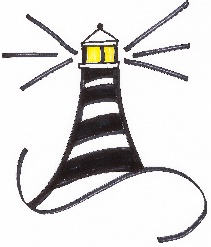 AUTHORIZATION TO RELEASE INFORMATIONInformation that can be disclosed is:_______________________________________________________________________________________________________________________________________________________The purpose of this disclosure is: _________________________________________________________________________________________________________________________________________________________________This release of information form expires on: _____________________________I, __________________________, understand that I have the right to revoke this release of information at any time under the Privacy Rule or State Law, whichever provides me with more rights in the situation. I, __________________________, understand that the information disclosed may be redisclosed by the recipient and thus is no longer protected by the HIPPA Privacy Rule.Patient Signature (parent/guardian if client is a minor): ______________________________________________  Date: ___________________________Patient Signature (parent/guardian if client is a minor): ______________________________________________  Date: _______________________Patient’s Name:Date of Birth:Date of Birth:      Date of Birth:      I ____________________________, authorize a two way release of information between Lighthouse Counseling Services, PLLC to:Name: _________________________________________ Relationship: ________________________________I ____________________________, authorize a two way release of information between Lighthouse Counseling Services, PLLC to:Name: _________________________________________ Relationship: ________________________________I ____________________________, authorize a two way release of information between Lighthouse Counseling Services, PLLC to:Name: _________________________________________ Relationship: ________________________________I ____________________________, authorize a two way release of information between Lighthouse Counseling Services, PLLC to:Name: _________________________________________ Relationship: ________________________________I ____________________________, authorize a two way release of information between Lighthouse Counseling Services, PLLC to:Name: _________________________________________ Relationship: ________________________________Phone: ________________________________________  Initials: ___________ Date: ____________________Name: _________________________________________ Relationship: ________________________________Phone: ________________________________________ Initials: ___________ Date: _____________________Phone: ________________________________________  Initials: ___________ Date: ____________________Name: _________________________________________ Relationship: ________________________________Phone: ________________________________________ Initials: ___________ Date: _____________________Phone: ________________________________________  Initials: ___________ Date: ____________________Name: _________________________________________ Relationship: ________________________________Phone: ________________________________________ Initials: ___________ Date: _____________________Phone: ________________________________________  Initials: ___________ Date: ____________________Name: _________________________________________ Relationship: ________________________________Phone: ________________________________________ Initials: ___________ Date: _____________________Phone: ________________________________________  Initials: ___________ Date: ____________________Name: _________________________________________ Relationship: ________________________________Phone: ________________________________________ Initials: ___________ Date: _____________________